Mouse Pointers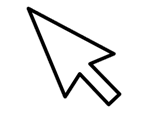 The ____________ pointer shows when you hover the mouse. To hover means to move the mouse without clicking it or holding it down.
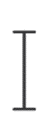 The ____________ pointer shows when you can click to start to type. To type is to write with the keyboard.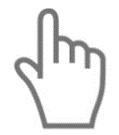 The ____________ pointer shows when you can click to on a link. A link goes to another page or a different place.